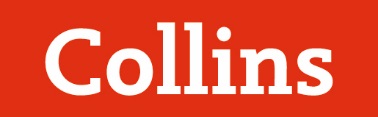 Scheme of WorkAQA A-level Physics Year 2 of A-levelThis course covers the requirements of the second year of AQA AS and A-level Physics specification. These schemes of work are designed to accompany the use of Collins’ AQA A-level Physics Year 2 Student Book.We have assumed that 120 one-hour lessons are taught during the year, 95 of which will cover the Specification’s Core units. Each lesson is matched to the Specification content. It is suggested in which lessons the six Required Practicals may be carried out.Outline schemes have been provided for each of the five Option units, allowing 25 lessons for each. The schemes of work suggested are of course flexible, and editable, to correspond with your timetabling and to enable you to plan your own route through the course. Time is allowed in the schemes for consolidation and exam questions practice at the end of each topic. This should help enable students to draw together all their knowledge from earlier in the course.Scheme of WorkAQA A-level Physics Year 2 of A-level: CORE (95 hours)One-hour lessons Specification ContentRequired PracticalsCHAPTER 1 CIRCULAR MOTION (5 hours)CHAPTER 1 CIRCULAR MOTION (5 hours)CHAPTER 1 CIRCULAR MOTION (5 hours)1 Going round in circles3.6.1.1 Motion in a circular path at constant speed implies there is an acceleration and requires a centripetal forceMagnitude of angular speed  = v/r = 2fRadian measure of angleDirection of angular velocity will not be considered2 Going round a bend3.6.1.1 Centripetal acceleration a = v2/r = 2rThe derivation of the centripetal acceleration formula will not be examined.Centripetal force F = mv2/r = m2r3 Banking at the velodrome 3.6.1.1 Centripetal acceleration a = v2/r = 2rThe derivation of the centripetal acceleration formula will not be examined.Centripetal force F = mv2/r = m2r4 Staying in the loop3.6.1.1 Centripetal acceleration a = v2/r = 2rThe derivation of the centripetal acceleration formula will not be examined.Centripetal force F = mv2/r = m2r5 Applying knowledge and skills (Consolidation and exam questions practice)CHAPTER 2 OSCILLATIONS  (11 hours)CHAPTER 2 OSCILLATIONS  (11 hours)CHAPTER 2 OSCILLATIONS  (11 hours)1 Introducing simple harmonic motion (SHM)3.6.1.2 Analysis of characteristics of simple harmonic motion (SHM)x = A cos tGraphical representation linking the variation of x with time.2 Velocity and acceleration in SHM3.6.1.2 Graphical representations linking the variations of v and a with time.Appreciation that the v−t graph is derived from the gradient of the x−t graph and that the a−t graph is derived from the gradient of the v−t graph.3 SHM equationsCondition for SHM: a ∝ − xDefining equation: a = −2xv =  Maximum speed = AMaximum acceleration = 2A4 The physics of an oscillating mass–spring system3.6.1.3 Study of mass–spring system: 5 Timing oscillations of a mass–spring system3.6.1.3 Study of mass–spring system: Required Practical 7Part 1: Investigation into simple harmonic motion using a mass–spring system6 The physics of an oscillating simple pendulum3.6.1.3 Study of simple pendulum:7 Timing oscillations of a simple pendulum3.6.1.3 Study of simple pendulum:Required Practical 7Part 2: Investigation into simple harmonic motion using a simple pendulum8 Using logarithms to analyse the pendulum data 3.6.1.3 Study of simple pendulum:9 Oscillation energy and damping3.6.1.3 Variation of Ek, Ep, and total energy with both displacement and timeEffects of damping on oscillations10 Forced vibrations and resonance3.6.1.4 Qualitative treatment of free and forced vibrationsResonance and the effects of damping on the sharpness of resonanceExamples of these effects in mechanical systems and situations involving stationary waves11 Applying knowledge and skills3.6.1.4 Examples of these effects in mechanical systems and situations involving stationary waves Questions may involve other harmonic oscillators (e.g. liquid in U-tube) but full information will be provided in questions where necessary(Consolidation and exam questions practice)CHAPTER 3 THERMAL PHYSICS (14 hours)CHAPTER 3 THERMAL PHYSICS (14 hours)CHAPTER 3 THERMAL PHYSICS (14 hours)1 Changing internal energy3.6.2.1 Internal energy is the sum of the randomly distributed kinetic energies and potential energies of the particles in a bodyThe internal energy of a system is increased when energy is transferred to it by heating or when work is done on it (and vice versa), e.g. a qualitative treatment of the first law of thermodynamicsFor a change of temperature: Q = mc Δ  where c is specific heat capacity2 Measuring specific heat capacity using electrical heating 3.6.2.1 Calculations involving transfer of energyFor a change of temperature: Q = mc Δ  where c is specific heat capacity3 Alternative methods for measuring specific heat capacity3.6.2.1 Calculations involving transfer of energyFor a change of temperature: Q = mc Δ  where c is specific heat capacity4 Energy transfer by fluid flow3.6.2.1 Calculations involving transfer of energy Calculations including continuous flow5 Changing state3.6.2.1 Appreciation that during a change of state the potential energies of the particle ensemble are changing but not the kinetic energiesCalculations involving transfer of energyFor a change of state Q = ml where l is the specific latent heat6 Boyle’s law3.6.2.2 Gas laws as experimental relationships between p, V, T and the mass of the gasRequired practical 8 Part 1:Investigation of Boyle's (constant temperature) law for a gas7 Charles’ law3.6.2.2 Gas laws as experimental relationships between p, V, T and the mass of the gasConcept of absolute zero of temperatureRequired practical 8 Part 2:Investigation of Charles’s (constant pressure) law for a gas8 The pressure law3.6.2.2 Gas laws as experimental relationships between p, V, T and the mass of the gas9 The ideal gas equation3.6.2.2 Ideal gas equation: pV = nRT for n moles and pV = NkT for N moleculesAvogadro constant NA, molar gas constant R, Boltzmann constant kMolar mass and molecular massWork done = p ΔV 10 The development of atomic  and kinetic theory3.6.2.3 Brownian motion as evidence for existence of atomsAppreciation of how knowledge and understanding of the behaviour of a gas has changed over time11 	Using kinetic theory to explain the gas laws3.6.2.3 Explanation of relationships between p, V and T in terms of a simple molecular modelStudents should understand that the gas laws are empirical in nature whereas the kinetic theory model arises from theory12 Molecular kinetic energy 3.6.2.3 Appreciation that for an ideal gas internal energy is kinetic energy of the atoms13 The kinetic theory equation3.6.2.3 Assumptions leading to including derivation of the equation and calculationsA simple algebraic approach involving conservation of momentum is requiredUse of average molecular kinetic energy =14 Applying knowledge and skills(Consolidation and exam questions practice)CHAPTER 4 GRAVITATIONAL FIELDS (8 hours)CHAPTER 4 GRAVITATIONAL FIELDS (8 hours)CHAPTER 4 GRAVITATIONAL FIELDS (8 hours)1 Newton’s law of gravity3.7.2.1 Gravity as a universal attractive force acting between all matterMagnitude of force between point masses: where G is the gravitational constant2 Gravitational field strength3.7.1 Concept of a force field as a region in which a body experiences a non-contact forceStudents should recognise that a force field can be represented as a vector, the direction of which must be determined by inspectionForce fields arise from the interaction of mass3.7.2.2 Representation of a gravitational field by gravitational field linesg as force per unit mass as defined by g = F/mMagnitude of g in a radial field given by g = GM/r23 Gravitational potential3.7.2.3 Understanding of definition of gravitational potential, including zero value at infinityUnderstanding of gravitational potential differenceWork done in moving mass m given by ΔW = m ΔVEquipotential surfacesIdea that no work is done when moving along an equipotential surfaceV in a radial field given by V = − GM/ rSignificance of the negative sign4 Graphical representations of potential3.7.2.3 Graphical representations of variations of g and V with rV related to g by: g = − ΔV/ ΔrΔV from area under graph of g against r5 Orbits of planets and moons3.7.2.4 Derivation of T2 ∝ r36 Looking at satellites3.7.2.4 Orbital period and speed related to radius of circular orbitSynchronous orbitsUse of satellites in low orbits and geostationary orbits, to include plane and radius of geostationary orbit7 Satellite energy3.7.2.4 Energy considerations for an orbiting satelliteTotal energy of an orbiting satelliteEscape velocity8 Applying knowledge and skills(Consolidation and exam questions practice)CHAPTER 5 ELECTRIC FIELDS (8 hours)CHAPTER 5 ELECTRIC FIELDS (8 hours)CHAPTER 5 ELECTRIC FIELDS (8 hours)1 Measuring static electricity 3.7.3.1 Force between point charges in a vacuum:Permittivity of free space, Appreciation that air can be treated as a vacuum when calculating force between charges2 Applying Coulomb’s law3.7.3.1 Force between point charges in a vacuum:For a charged sphere, charge may be considered to be at the centreComparison of magnitude of gravitational and electrostatic forces between subatomic particles3 A radial electric field3.7.3.2 Representation of electric fields by electric field linesElectric field strengthE as force per unit charge defined by E = F/QMagnitude of E in a radial field given by4 A uniform electric field3.7.3.2 Magnitude of E in a uniform field given by E = V/dDerivation from work done moving charge between plates: Fd = Q ΔV5 Deflection of charged particles3.7.3.2 Trajectory of moving charged particle entering a uniform electric field initially at right angles6 Electric potential3.7.3.3 Understanding of definition of absolute electric potential, including zero value at infinity, and of electric potential differenceWork done in moving charge Q given by ΔW = Q ΔVMagnitude of V in a radial field given by Graphical representations of variations of E and V with rV related to E by E = ΔV/ ΔrΔV from the area under graph of E against rEquipotential surfacesNo work done moving charge along an equipotential surface7 Comparing E and g fields 3.7.1 Force fields arise from the interaction of mass, of static charge, and between moving chargesSimilarities and differences between gravitational and electrostatic forces:Similarities: both have inverse-square force laws that have many characteristics in common, e.g. use of field lines, use of potential concept, equipotential surfaces, etc.Differences: masses always attract, but charges may attract or repel8 Applying knowledge and skills(Consolidation and exam questions practice)CHAPTER 6 CAPACITANCE (10 hours)CHAPTER 6 CAPACITANCE (10 hours)CHAPTER 6 CAPACITANCE (10 hours)1 Introducing the capacitor3.7.4.1  Definition of capacitance: C = Q/V2 The action of a dielectric3.7.4.2 Dielectric action in a capacitor:Relative permittivity and dielectric constantStudents should be able to describe the action of a simple polar molecule that rotates in the presence of an electric field3 Energy stored in a capacitor3.7.4.3 Interpretation of the area under a graph of charge against pd4 Analysis of a charging capacitor3.7.4.4 Graphical representation of charging of capacitors through resistors Graphs of I against time for chargingInterpretation of gradients and areas under graphs where appropriateTime constant RCCalculation of time constants including their determination from graphical data Time to halve, T½ = 0.69RC5 Measuring the variation of capacitor charging current3.7.4.4 Graphical representation of charging of capacitors through resistors Graphs of I against time for chargingInterpretation of gradients and areas under graphs where appropriateTime constant RCCalculation of time constants including their determination from graphical data Time to halve, T½ = 0.69RCRequired practical 9 Part 1: Investigation of the charge of capacitors. Analysis techniques should includelog-linear plotting leading to a determination of the timeconstant RC6 Considering the pd and charge of a charging capacitor3.7.4.4  Corresponding graphs for Q and V against time for chargingInterpretation of gradients and areas under graphs where appropriateCalculation of time constants including their determination from graphical dataQuantitative treatment of capacitor charge:7 Analysis of a discharging capacitor3.7.4.4  Graphical representation of discharging of capacitors through resistorsCorresponding graphs for Q, V and I against time for dischargingInterpretation of gradients and areas under graphs where appropriateQuantitative treatment of capacitor discharge: Use of the corresponding equations for V and I8 Measuring the variation of capacitor discharging current 3.7.4.4  Graphical representation of discharging of capacitors through resistorsCorresponding graphs for Q, V and I against time for dischargingInterpretation of gradients and areas under graphs where appropriateQuantitative treatment of capacitor discharge: Use of the corresponding equations for V and IRequired practical 9 Part 2: Investigation of the discharge of capacitors. Analysis techniques should include log-linear plotting leading to a determination of the time constant RC9 Continuing the analysis of a discharging capacitor3.7.4.4  Graphical representation of discharging of capacitors through resistorsCorresponding graphs for Q, V and I against time for dischargingInterpretation of gradients and areas under graphs where appropriateQuantitative treatment of capacitor discharge: Use of the corresponding equations for V and I10 Applying knowledge and skills(Consolidation and exam questions practice)CHAPTER 7 MAGNETIC FIELDS (7 hours)CHAPTER 7 MAGNETIC FIELDS (7 hours)CHAPTER 7 MAGNETIC FIELDS (7 hours)1 Investigating the effect of a magnetic field on a wire part 13.7.5.1 Force on a current-carrying wire in a magnetic fieldFleming’s left hand ruleRequired practical 10 Part 1:Investigate how the force on a wire varies withmagnetic flux density and current using a top pan balance.2 Investigating the force on a wire part 23.7.5.1 Force on a current-carrying wire in a magnetic fieldFleming’s left hand ruleRequired practical 10 Part 2: Investigate how the force on a wire varies with magnetic flux density and length of wire using a top pan balance.3 Magnetic flux density3.7.5.1 Force on a current-carrying wire in a magnetic field: F = BIlwhen field is perpendicular to currentMagnetic flux density B and definition of the tesla4 Magnetic force on a moving charged particle3.7.5.2 Force on charged particles moving in a magnetic field: F = BQv when the field is perpendicular to velocityDirection of force on positive and negative charged particles5 Applications of the force on moving charged particles  3.7.5.2 Circular path of particles; application in devices such as the cyclotron6 Magnetic flux and flux linkage3.7.5.3 Magnetic flux defined by Φ = BA where B is normal to A.  Flux linkage asNΦ where N is the number of turns cutting the fluxFlux and flux linkage passing through a rectangular coil rotated in a magnetic field:flux linkage NΦ  = BAN  7 Applying knowledge and skills(Consolidation and exam questions practice)CHAPTER 8 ELECTROMAGNETIC INDUCTION AND ALTERNATING CURRENT (10 hours)CHAPTER 8 ELECTROMAGNETIC INDUCTION AND ALTERNATING CURRENT (10 hours)CHAPTER 8 ELECTROMAGNETIC INDUCTION AND ALTERNATING CURRENT (10 hours)1 Faraday’s law3.7.5.4 Simple experimental phenomenaFaraday’s lawMagnitude of induced emf = rate of change of flux linkageε = N ΔΦ/ΔtApplications such as a straight conductor moving in a magnetic field2 Investigating induced emf3.7.5.4 Simple experimental phenomenaFaraday’s lawMagnitude of induced emf = rate of change of flux linkageε = N ΔΦ/ΔtApplications such as a straight conductor moving in a magnetic fieldRequired practical 11: Investigate, using a search coil and oscilloscope, the effect on magnetic flux linkage of varying the angle between search coil and magnetic field direction3 Lenz’s law3.7.5.4 Simple experimental phenomena Lenz’s law4 The  ac generator3.7.5.4  emf induced in a coil rotating uniformly in a magnetic field:ε = BAN sin t5 Alternating pd and current3.7.5.5 Sinusoidal voltages and currents only; root mean square, peak and peak-to-peak values for sinusoidal waveforms onlyApplication to the calculation of mains electricity peak and peak-to-peak voltage values6 Analysing ac and dc waveformsUse of an oscilloscope as a dc and ac voltmeter, to measure time intervals and frequencies, and to display ac waveformsNo details of the structure of the instrument are required but familiarity with the operation of the controls is expected7 Transforming voltages3.7.5.6. The transformer equation: 8  Transformer efficiency3.7.5.6 Transformer efficiency Production of eddy currentsCauses of inefficiencies in a transformer9 The National Grid3.7.5.6 Transmission of electrical power at high voltage including calculations of power loss in transmission lines10 Applying knowledge and skills(Consolidation and exam questions practice)CHAPTER 9 RADIOACTIVITY (10 hours)CHAPTER 9 RADIOACTIVITY (10 hours)CHAPTER 9 RADIOACTIVITY (10 hours)1 Atomic structure and alpha particle scattering3.8.1.1 Qualitative study of Rutherford scatteringAppreciation of how knowledge and understanding of the structure of the nucleus has changed over time.3.8.1.5 Estimate of radius from closest approach of alpha particlesStudents will need to be familiar with the Coulomb equation for the closest approach estimate2 Alpha and beta radiation3.8.1.2 Their (alpha and beta) properties and experimental identification using simple absorption experiments; applications, e.g. to relative hazards of exposure to humansApplications also include thickness measurements of aluminium foil, paper and steel3 Gamma radiation3.8.1.2 (Gamma) properties and experimental identification using simple absorption experiments; applications, e.g. to relative hazards of exposure to humansInverse-square law for γ radiation: I = k/x 2   Applications, e.g. to safe handling of radioactive sources4 Investigating the inverse-square law for gamma radiation3.8.1.2 Experimental verification of inverse-square lawRequired practical 12: Investigation of the inverse-square law for gamma radiation.5 The risks and benefits of ionising radiation3.8.1.2 Background radiation; examples of its origins and experimental elimination from calculationsAppreciation of balance between risk and benefits in the uses of radiation in medicine6 The random nature of radioactive decay3.8.1.3 Random nature of radioactive decay; constant decay probability of a given nucleus:Modelling with constant decay probability7 Exponential decay analysis3.8.1.3 Use of activity,    Questions may be set which require students to use Questions may also involve use of molar mass or the Avogadro constantDetermination of half-life from graphical decay data including decay curves and log graphs8 Analysis of decay data using logarithms3.8.1.3 Half-life equation: Determination of half-life from graphical decay data including log graphs9 The implications and applications of radioactive decay3.8.1.3 Applications, e.g. relevance to storage of radioactive waste, radioactive dating, etc.10 Applying knowledge and skills(Consolidation and exam questions practice)CHAPTER 10 NUCLEAR ENERGY (12 hours)CHAPTER 10 NUCLEAR ENERGY (12 hours)CHAPTER 10 NUCLEAR ENERGY (12 hours)1 Stable and unstable isotopes3.8.1.4 Graph of N against Z for stable nucleiPossible decay modes of unstable nuclei including α, β+, β− and electron captureChanges in N and Z caused by radioactive decay and representation in simple decay equations2 Nuclear excited states3.8.1.4 Questions may use nuclear energy level diagramsExistence of nuclear excited states; γ ray emission3 Use of technetium-99m3.8.1.4 γ ray emission; application, e.g. use of technetium-99m as a γ source in medical diagnosis4 Using electron diffraction to measure nuclear radii3.8.1.5 Determination of radius from electron diffractionKnowledge of typical values for nuclear radiusDependence of radius on nucleon number:derived from experimental dataStudents should be familiar with the graph of intensity against angle for electron diffraction by a nucleus5 Nuclear density and binding energy3.8.1.5 Dependence of radius on nucleon number:Interpretation of equation as evidence for constant density of nuclear materialCalculation of nuclear density3.8.1.6 Appreciation that E = mc2 applies to all energy changesSimple calculations involving mass difference and binding energyAtomic mass unit, uConversion of units; 1 u = 931.5 MeV6 The significance of binding energy per nucleon3.8.1.6 Graph of average binding energy per nucleon against nucleon numberStudents may be expected to identify, on the plot, the regions where nuclei will release energy when undergoing fission/fusion7 Fission 3.8.1.6 Fission processesSimple calculations from nuclear masses of energy released in fission reactions8 Fusion3.8.1.6 Fusion processesSimple calculations from nuclear masses of energy released in fusion reactions9 The nuclear fission reactor3.8.1.7 Fission induced by thermal neutrons; possibility of a chain reaction; critical massThe functions of the moderator, control rods, and coolant in a thermal nuclear reactorDetails of particular reactors are not requiredStudents should have studied a simple mechanical model of moderation by elastic collisions10 Nuclear power3.8.1.7 Factors affecting the choice of materials for the moderator, control rods and coolantExamples of materials used for these functionsFuel used, remote handling of fuel, shielding, emergency shut-downProduction, remote handling, and storage of radioactive waste materials11 Discussing the benefits and risks of nuclear power3.1.8.6 Appreciation of balance between risk and benefits in the development of nuclear power12 Applying knowledge and skills(Consolidation and exam questions practice)